北市汐止區北港國小（改造前）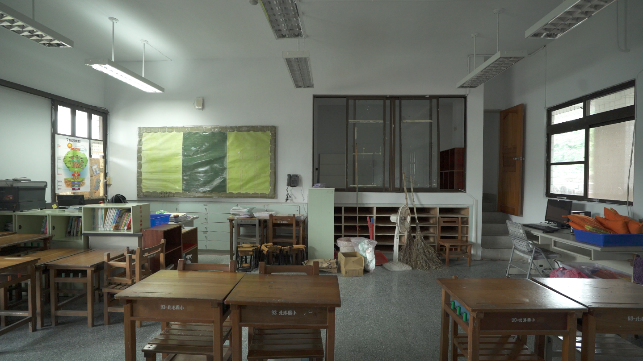 新北市汐止區北港國小（改造後）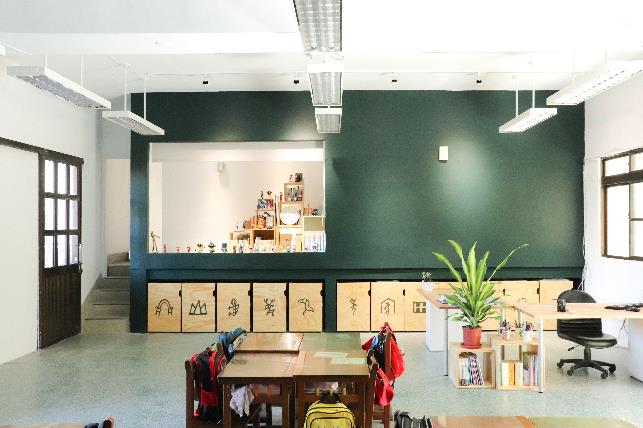 屏東縣立大同高中（改造前）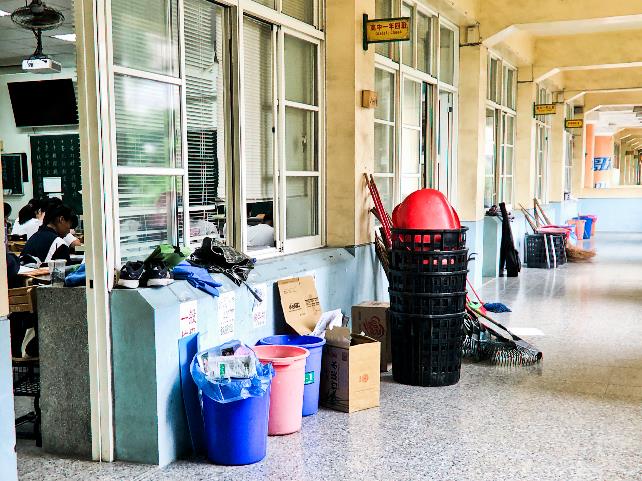 屏東縣立大同高中（改造後）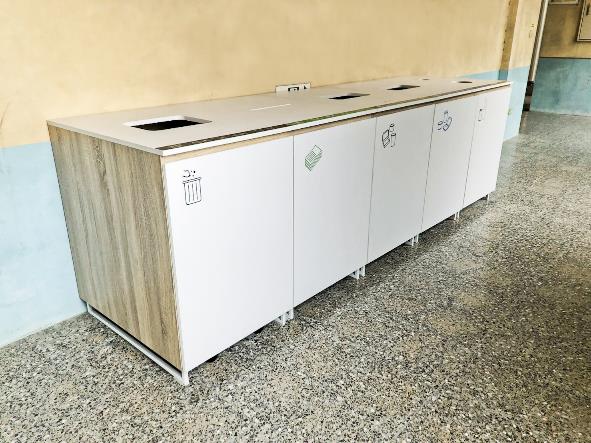 屏東縣立大同高中（改造後）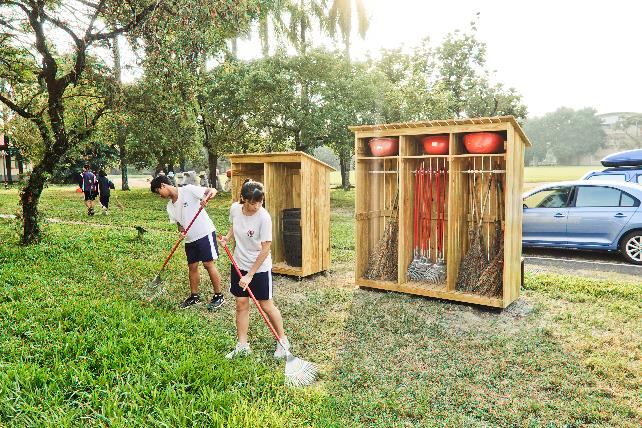 新北市板橋區沙崙國小（改造前）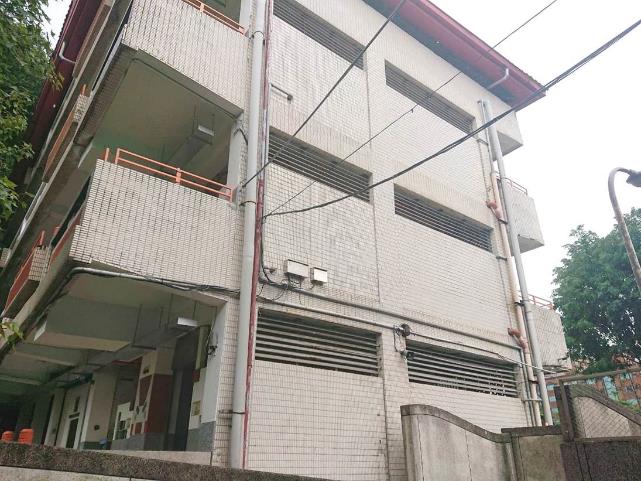 新北市板橋區沙崙國小（改造後）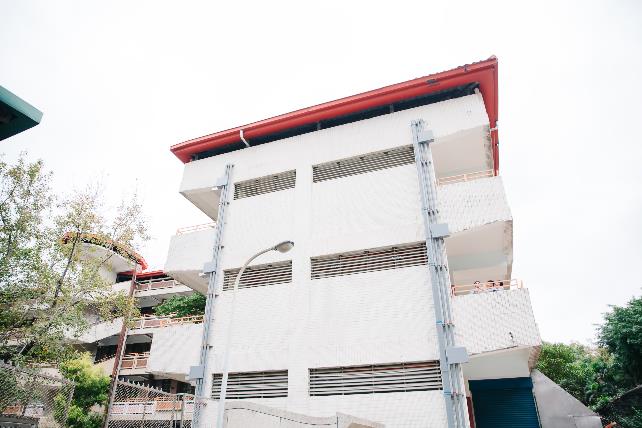 雲林縣山峰華德福國小（改造前）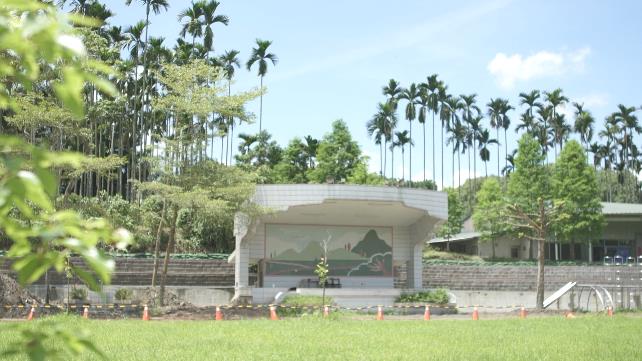 雲林縣山峰華德福國小（改造後）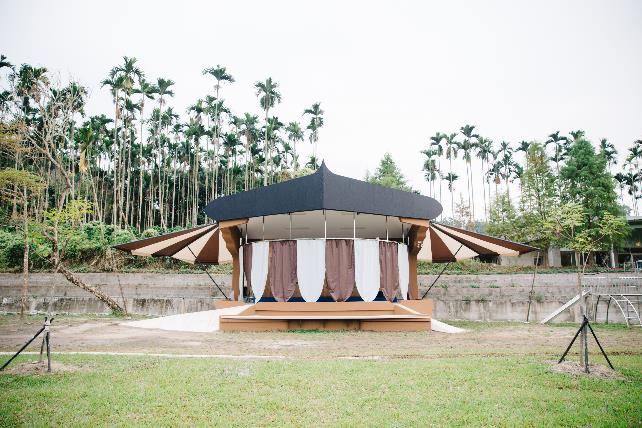 苗栗縣獅潭鄉豐林國小（改造前）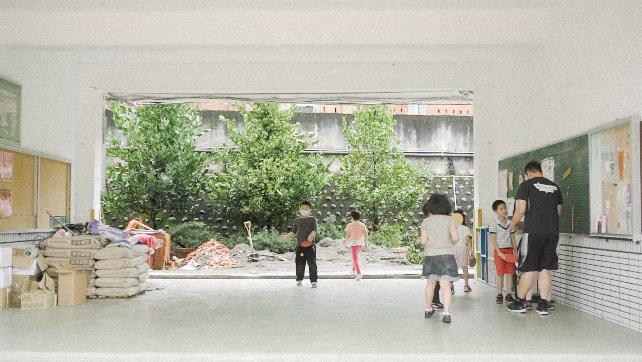 苗栗縣獅潭鄉豐林國小（改造後）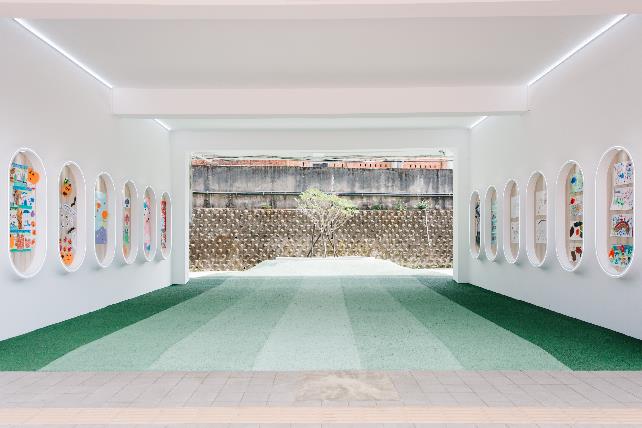 